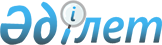 О признании утратившим силу решения Тимирязевского районного маслихата от 05 декабря 2011 года № 39/2 "О единых ставках фиксированного налога"Решение маслихата Тимирязевского районного маслихата Северо-Казахстанской области от 12 марта 2018 года № 21/7. Зарегистрировано Департаментом юстиции Северо-Казахстанской области 28 марта 2018 года № 4618
      В соответствии со статьей 27 Закона Республики Казахстан от 06 апреля 2016 года "О правовых актах" Тимирязевский районный маслихат РЕШИЛ:
      1. Признать утратившим силу решение Тимирязевского районного маслихата от 05 декабря 2011 года № 39/2 "О единых ставках фиксированного налога" (зарегистрировано в Реестре государственной регистрации нормативных правовых актов за № 13-12-140 от 09 января 2012 года, опубликовано 21 января 2012 года в районной газете "Көтерілген тың" 21 января 2012 года в районной газете "Нива").
      2. Настоящее решение вводится в действие по истечении десяти календарных дней после дня его первого официального опубликования.
					© 2012. РГП на ПХВ «Институт законодательства и правовой информации Республики Казахстан» Министерства юстиции Республики Казахстан
				
      Председатель XXI сессии

      районного маслихата 

Н. Усенков

      Секретарь

      районного маслихата

С. Мустафин

       "СОГЛАСОВАНО"

      Руководитель

      Республиканского

      государственного учреждения

      "Управление

      государственных доходов

      по Тимирязевскому району

      Департамента

      государственных доходов по

      Северо-Казахстанской области

      Комитета

      государственных доходов

      Министерства финансов

      Республики Казахстан"

Б. Балдиков

      12 марта 2018 года 
